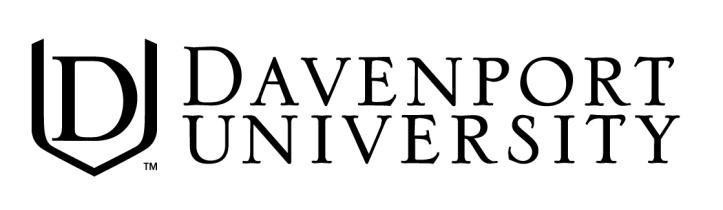 Accommodation Request FormComplete the required information below and submit it to the Student Access Coordinator at your campus or to Kassy Clark at kclark53@davenport.edu.  Part 1: Student InformationToday’s Date: 	Semester Accommodations Sought: Name:			Student ID #Email:		Phone:Campus Attending & Major: Part II: General Nature of the Disability / Impairment – Please check all that apply:Acquired Brain Injury	Hearing Impairment/Deaf	Visual Impairment/BlindADD/ADHD	Learning Disability	Food AllergyAutism Spectrum DisorderChronic Health ImpairmentPhysical Impairment/Disability             Other Psychological Impairment/DisabilityNOTE: A Verification of Disability Form completed by a medical professional is required for each disability or impairment which accommodations are requested. Part III: Accommodations and Services Requested:Please briefly state the type of accommodations or services you desire.Students may request reasonable accommodations as a result of a qualifying disability as defined by Federal legislation within the Americans with Disabilities Act (1990), the Americans with Disabilities Amendments Act (2008), or Section 504 of the Vocational Rehabilitation Act (1973). It is a students’ responsibility to contact a Student Access Coordinator at their campus to initiate and fulfill the accommodation process. Davenport University will provide reasonable accommodations, as deemed appropriate and in accordance with state and federal guidelines, by providing access that allows equal participation in University programs and activities. Information provided to Davenport will help the University work with students to plan effective academic accommodations and auxiliary aids and services while enrolled. All information provided on a voluntary basis by a student shall be used for the sole purpose of assessing the accommodation request(s).Should you have any questions, please contact the Campus Life Coordinator, Kassy Clark, at 616-554-5184 or kclark53@davenport.edu. Student Access is located in the Center for Campus Life on the W.A. Lettinga campus. 